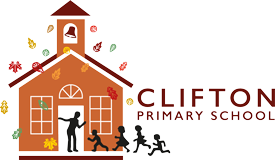 Class Teacher (Two vacancies available) Full time, fixed term contract Main Pay Range – NQTs encouraged to applyWith effect from September 2021 (Posts are fixed term for 1 year in the first instance due to budget and may become permanent in the future)Our school is an exciting inner-city school that provides a first class educational experience to all children. We are a diverse, inclusive school and value and celebrate individuality and differences. We require someone who:is an exceptional classroom teacher, committed to their own professional development and that of others;is highly ambitious for themselves, our children and the school;is flexible, dedicated and prepared ‘go above and beyond’ to ensure the children make outstanding progress;has high expectations, is motivated and enjoys working as part of a team;In return, we can offer:the opportunity to teach delightful pupils who are keen to work hard and display exemplary attitudes to learning;outstanding professional development opportunities;a highly supportive, experienced leadership team, including governors;the opportunity to work as part of a large, talented team.If you would like the opportunity to work with wonderful children in one of the city’s most diverse schools, then we would love to hear from you. Tours of the school are highly recommended. Please contact the school office to arrange a time to visit. Clifton Primary is part of Humber Education Trust. Our exciting, forward thinking Trust comprises of twelve primary and three special schools. For more information, please visit the Trust website (www.humbereducationtrust.co.uk).Any questions about the application process, please contact: 
Carla Varley – HR Administrator  (cvarley@clifton.het.academy) 
Key Dates: Closing Date: Sunday 16th May 2021 (Midnight)
Interviews: Wednesday 26th May 2021

Clifton Primary School is fully committed to safeguarding and promoting the welfare of children and expects all staff to share this commitment. An enhanced DBS check is required for all successful applicants.